Supplementary Material 9. Funnels plots for motor memory consolidation after single and extended practice.Funnel plot – Motor memory consolidation after single practice.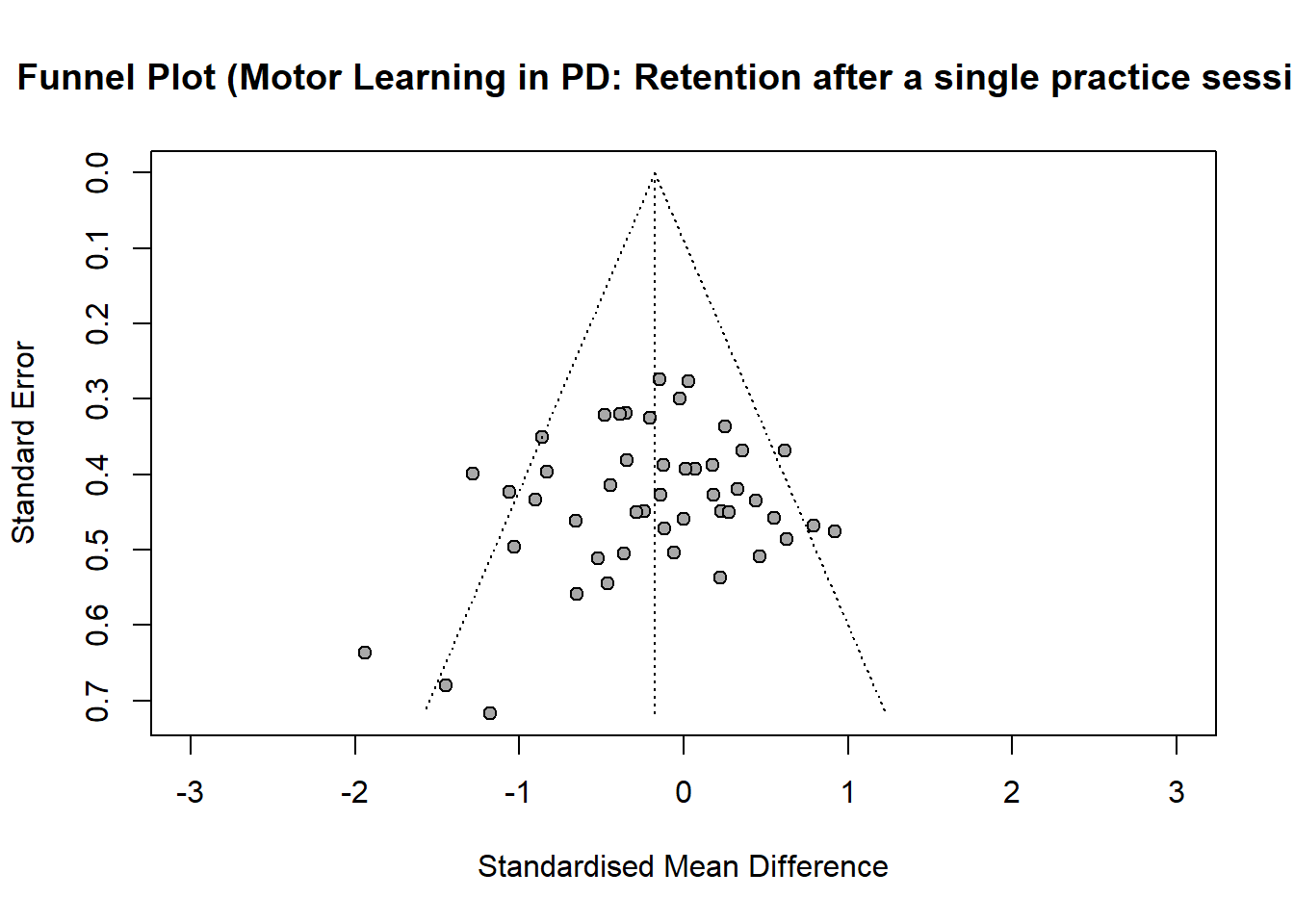 Funnel plots – Motor memory consolidation after extended practice.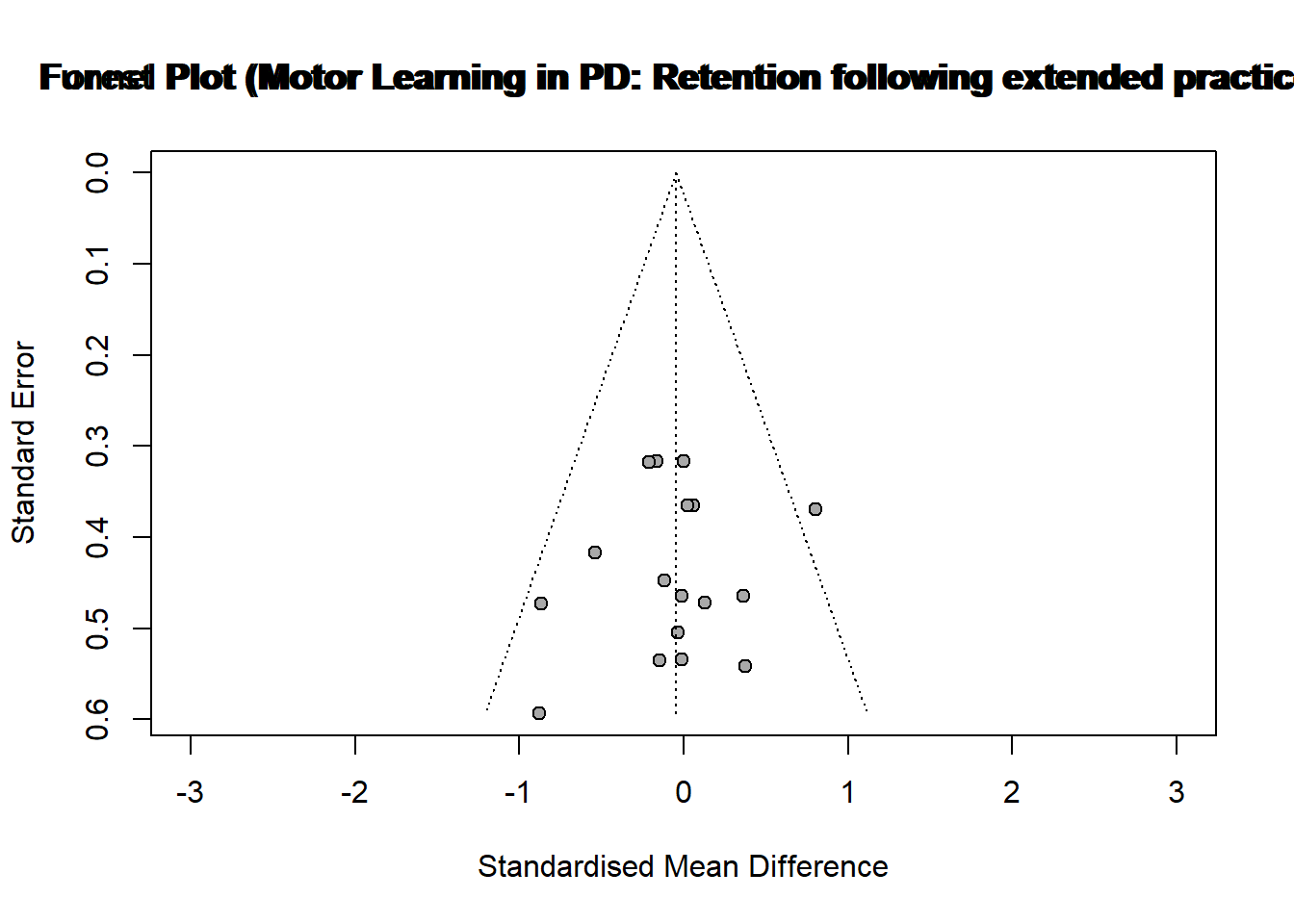 